The Impact of Herbal Liver Tonic (Superliv®) on the Growth Performance of Broilers Chick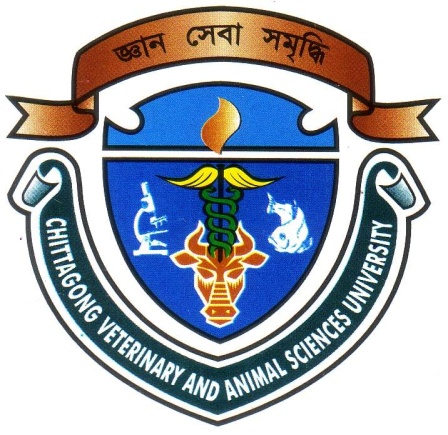 A Production Report SubmittedBySYDUS SHALEKIN SHAKILRoll No: 13/01Reg. No: 00906Intern ID. : 01Session: 2012 – 2013Approved as to style and content byCThe Impact of Herbal Liver Tonic (Superliv®) on the Growth Performance of Broilers ChickA Production Report SubmittedBySYDUS  SHALEKIN SHAKILRoll No: 13/01Reg. No: 00906Intern ID. : 01Session: 2012 – 2013The report submitted in the partial fulfillment of the requirements for the Degree of Doctor of Veterinary Medicine (DVM)Chittagong Veterinary and Animal Sciences UniversityKhulshi, Chittagong-4225, Bangladesh	Septamber, 2018